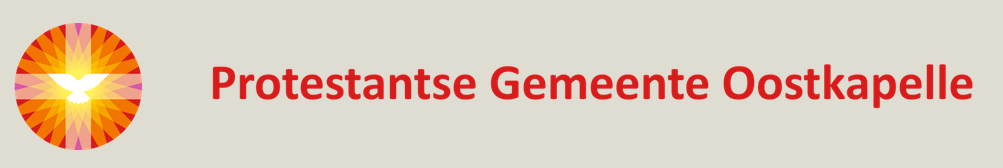 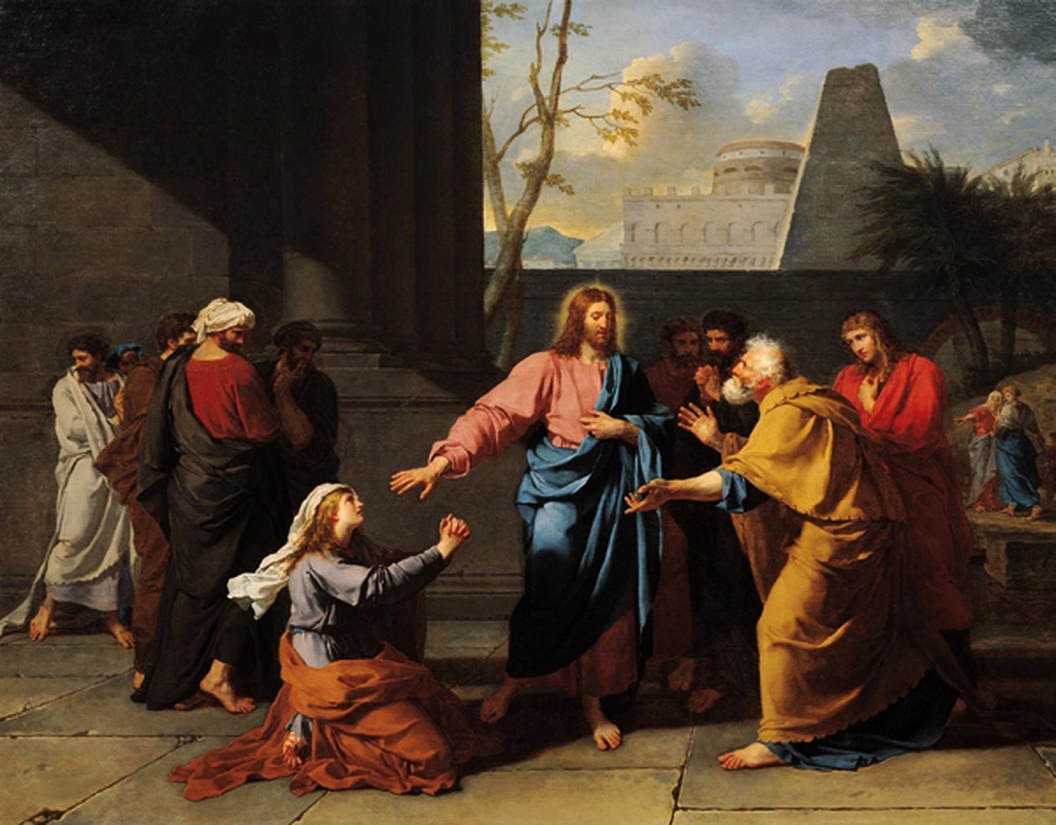 L i t u r g i eOrde van dienst voor zondag 12 september 2021 in de protestantse Zionskerk te Oostkapelle. 13de Zondag van de Zomer. Liturgische kleur: groen.Predikant is ds. Ph.A. Beukenhorst, ouderling van dienst Adri Jobse en organist Rinus Jobse. DIENST VAN DE VOORBEREIDINGOrgelspel vooraf:  variaties over Psalm 25 van Joop KlaassenWelkom en mededelingen door de ouderlingLied samen zingen:   Liedboek Psalm 139: strofen 1 en 14 – ‘Heer, die mij ziet zoals ik ben’    [ = intredepsalm van deze zondag]Inleiding en Liturgische opening met mee uitgesproken bemoediging, groet en gebed van toenaderingLied samen zingen:  Liedboek 310: strofen 1, 2 en 5 –  ‘Eén is de Heer, de God der goden’  (10 geboden lied)Lambertus, het KerkschaapDIENST VAN HET WOORDGebed bij de opening van de BijbelBijbellezingen door de ouderling: 2 Koningen 4, 8 t/m 18 en Marcus 7, 24 t/m 30Meditatief orgelspel: ‘God is getrouw’ – bewerking en koraal (Frans van Tilburg)Korte preekLied samen zingen:  Liedboek 981: strofen 1 (vrouwen), 2 (mannen) en 5 (allen) – ‘Zolang er mensen zijn op aarde’DIENST VAN GEBEDEN EN GAVENVoorbeden – Stil gebed – Onze Vader (bid mee)Slotwoorden – Drie puntenLied samen staande zingen:  Liedboek 419: strofen 1 en 2 – ‘Wonen overal nergens thuis… mensen veel geluk’Heenzending en ZegenLied samen staande zingen:  Liedboek  431.c. – ‘Amen, amen, amen’Bij verlaten kerk: Let op de aanwijzingen en blijf afstand houden 1 ½ meterUitgang collecten: 1. PG Oostkapelle (NL38 RABO 0375 5191 57); 2. Missionair werk in Nederland (via de Diaconie: NL45 RBRB 0845 0168 57).Uitleidend orgelspel na de dienst:  ‘Voluntary in D’ van William CroftGroet aan de voordeur  / Als het droog is: buiten koffiedrinken let op de 1 ½ meter 